Дистанционное обучение группы " Медвежонок" Со  октября по 30 октября 1.Рисование   Тема:  Храбрый петушок .Рисование петушка гуашевыми красками. Совершенствование техники владения кистью: свободно и уверенно вести кисть по ворсу, повторяя общие очертания силуэта. 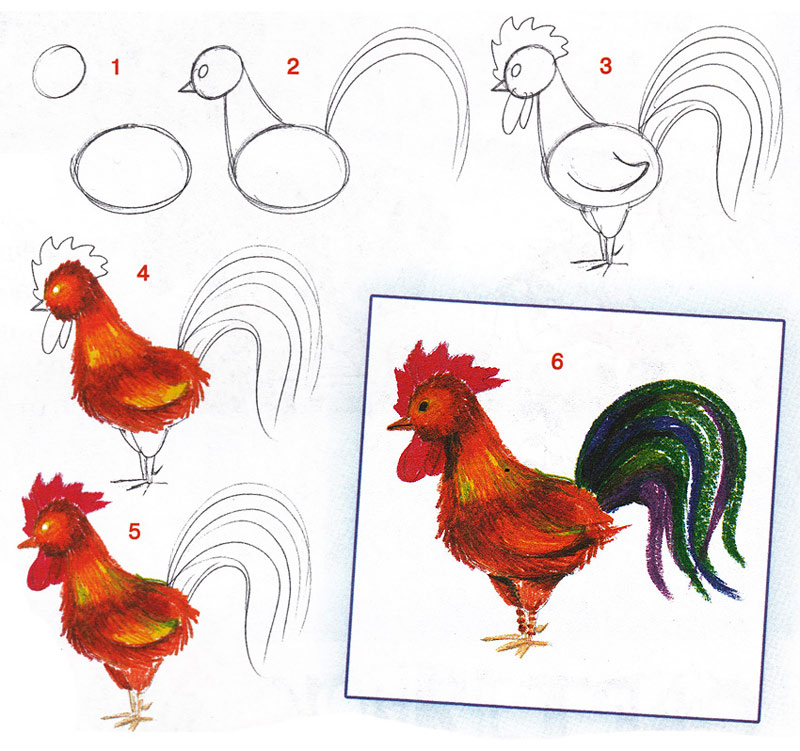 2.Ознакомление с окружающим миром. Тема: «Обувь»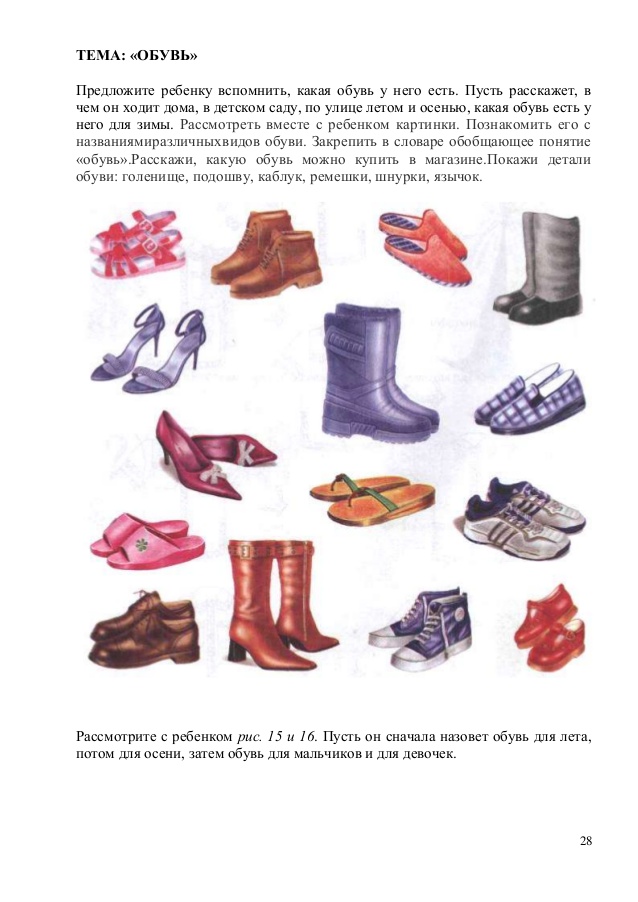 Сформировать у детей представление об обуви и ее необходимости для жизни человека. Познакомить детей с историческим прошлым возникновения обуви .3. Развитие речи. Тема: звук [а]: уточнять произношение звука[а]; развивать речевое дыхание и фонетическое восприятие.  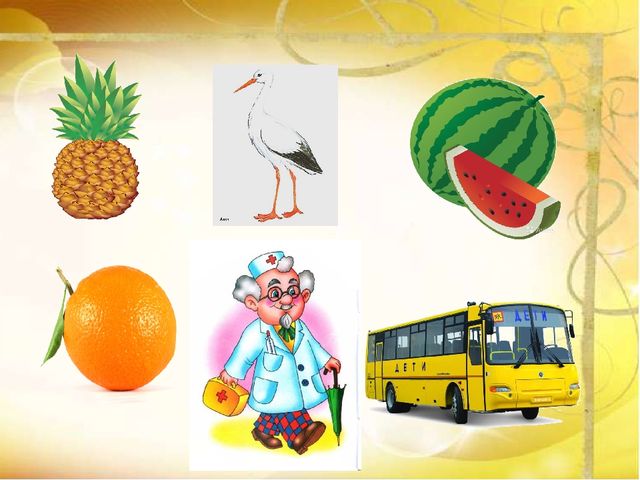   Тема: звук  [о] упражнять в употреблении существительных множественного числа. 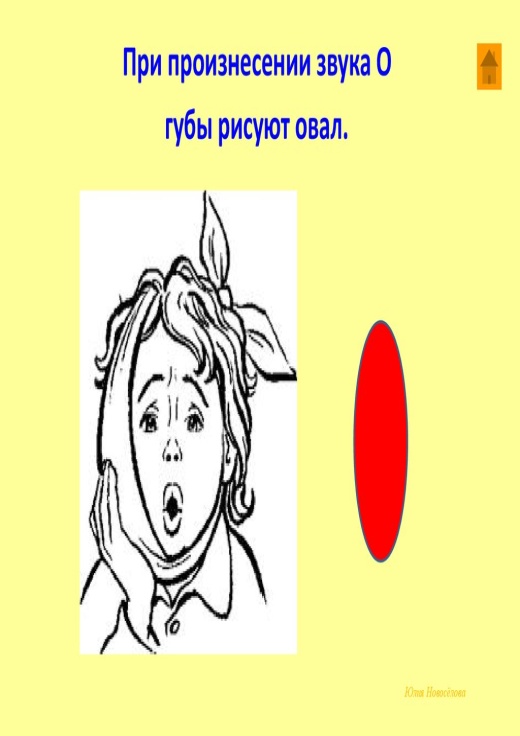 4. Математика: 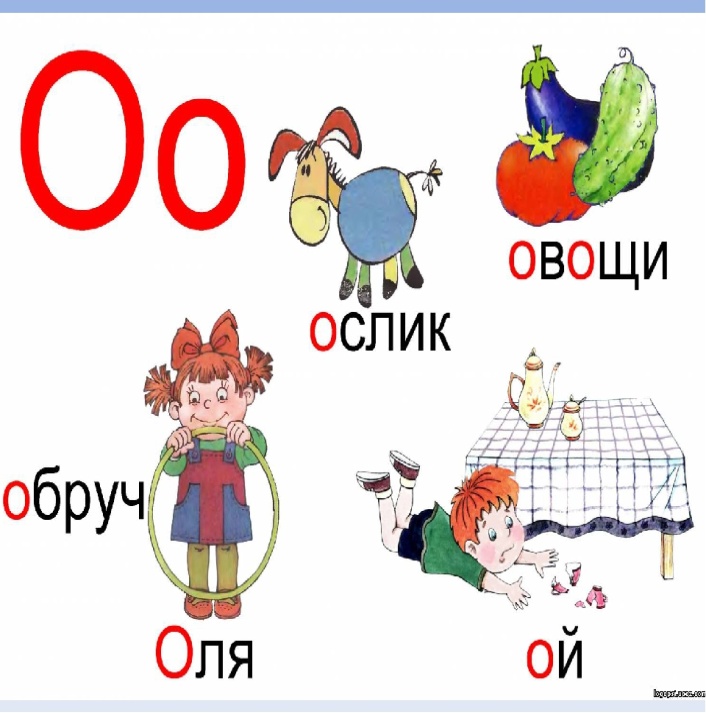  Сравнение чисел 4 и 5. Части суток. Слева, посередине, справа, групп предметов;продолжать учить считать предметы (в пределах 5);учить добавлять к меньшей группе недостающий предмет;учить устанавливать равенство между группами, состоящими из одинакового колл разных предметов; закреплять представления о частях суток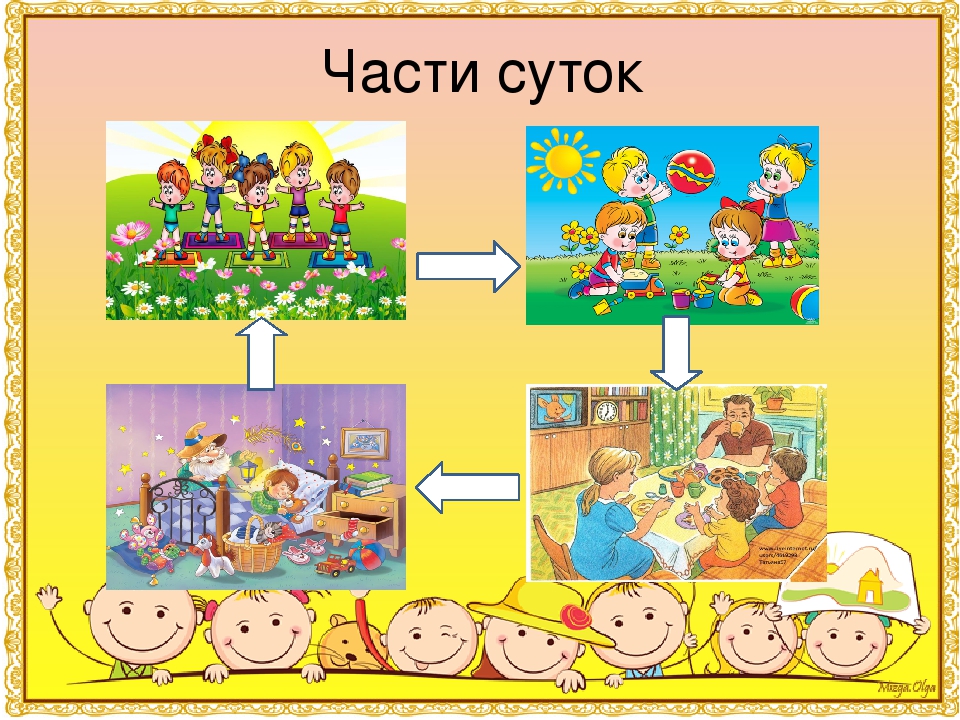 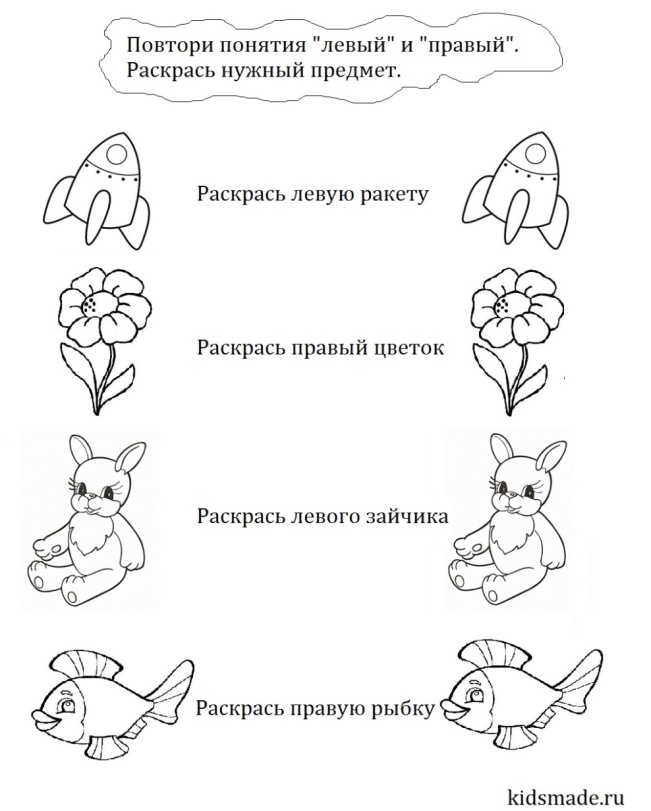 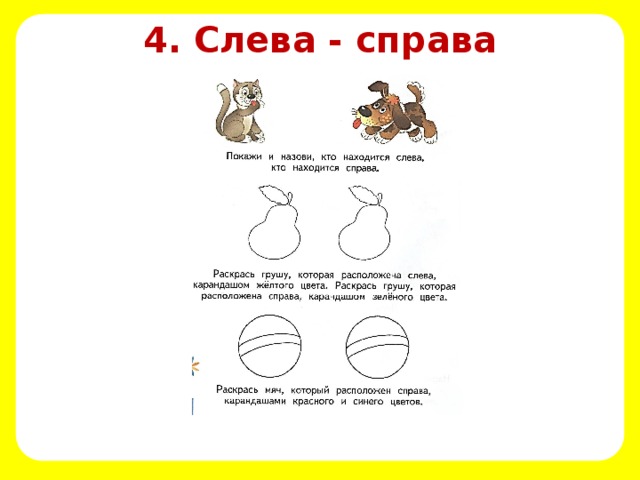 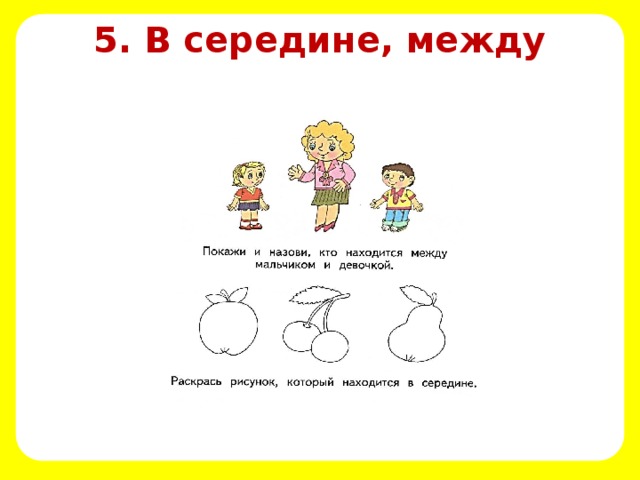 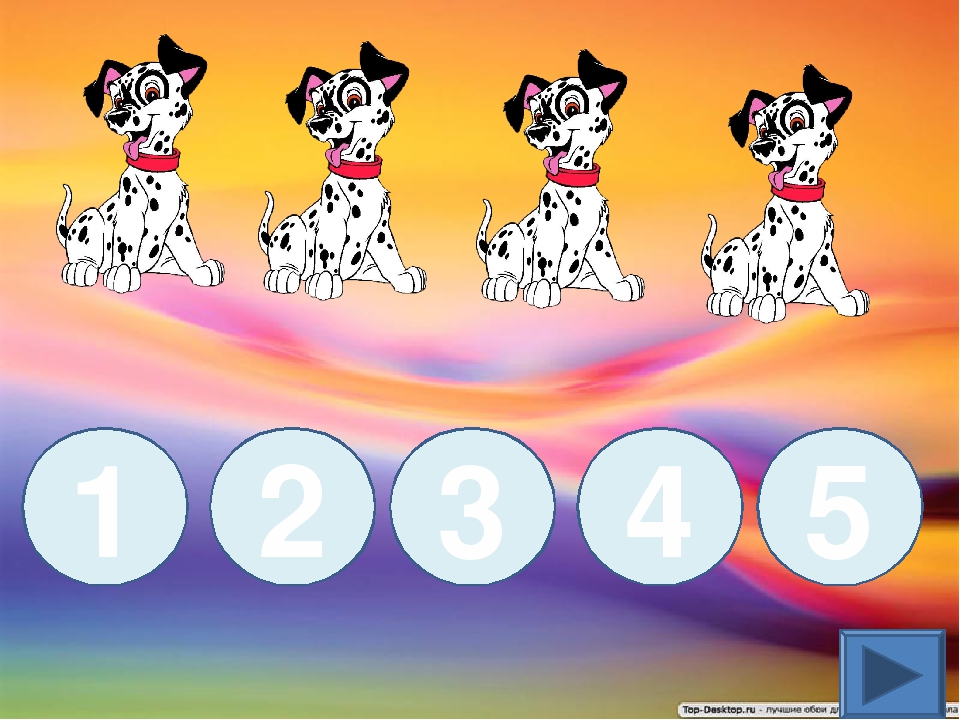 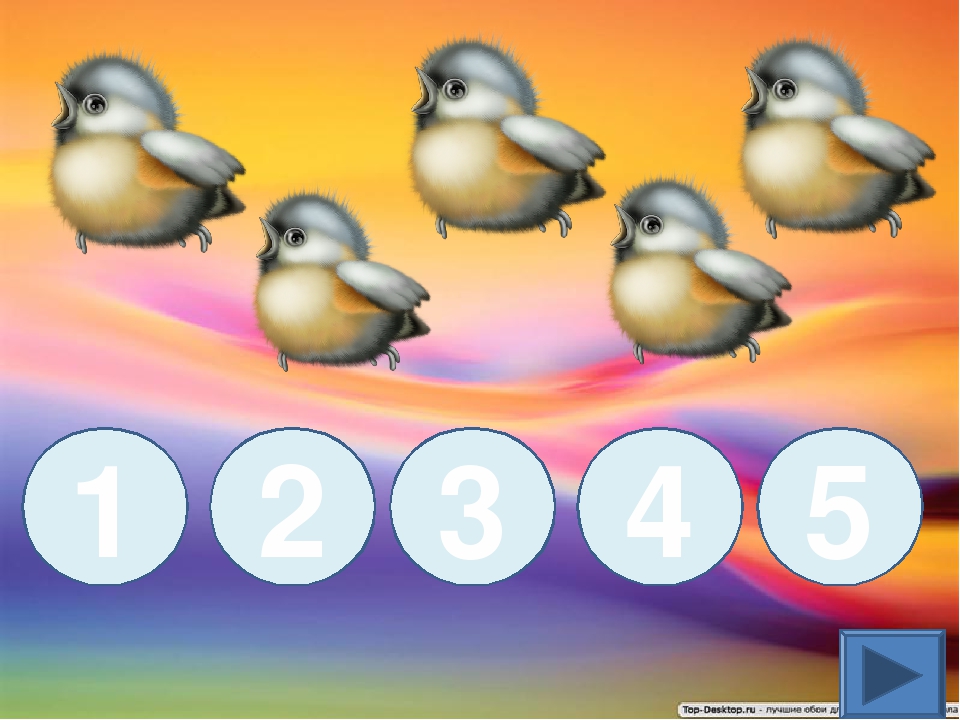 .5. Художественный труд :Тема: «Вот какой у нас арбуз!», Учить детей лепить ломти арбуза, моделируя части (корка, мякоть) по размеру и форме.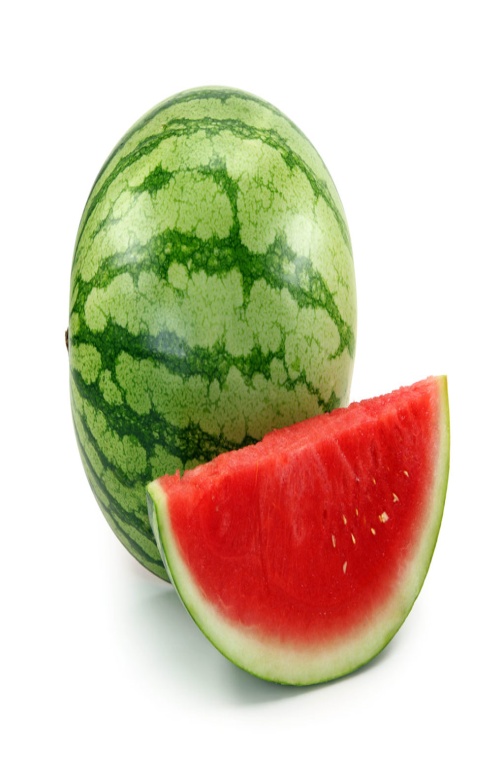 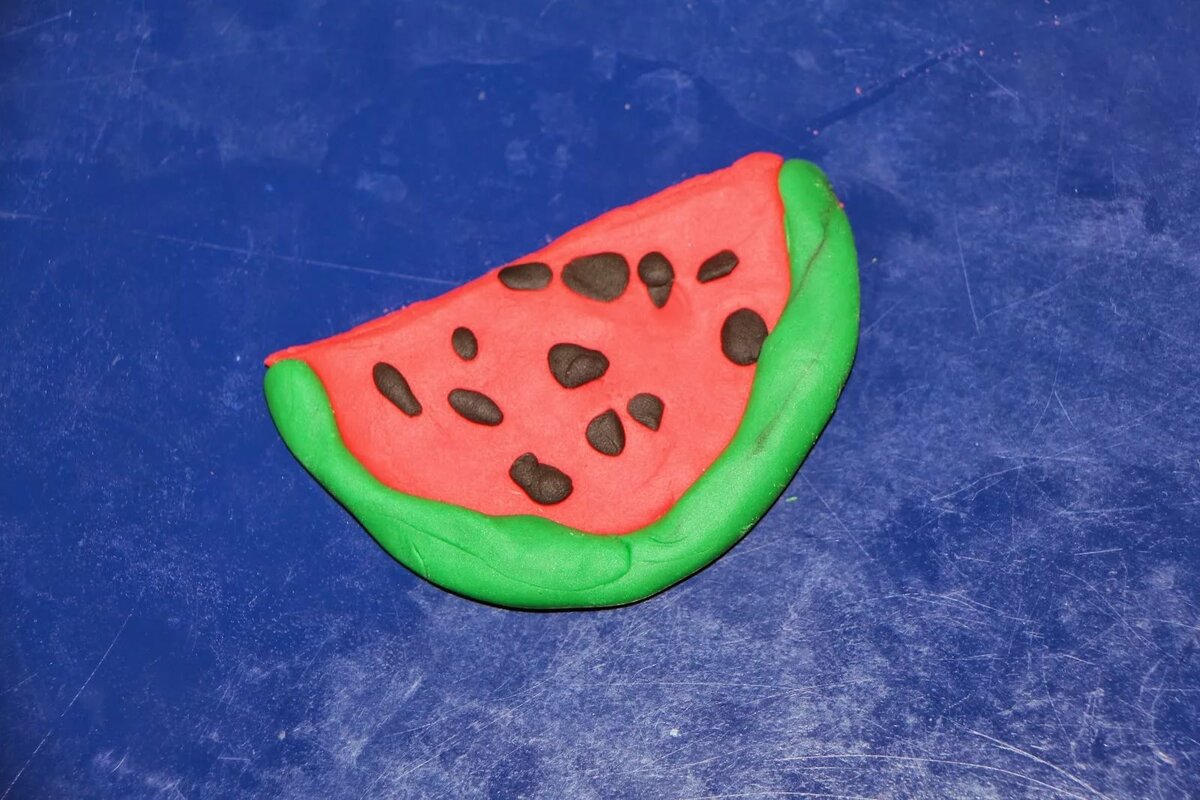 6 Художественная литература Тема: Рассказ Е. Чарушина«Про зайчат» Знакомить с жанром рассказа. Учить понимать тему и содержание. Закреплять умение использовать сравнения, подбирать определения, синонимы к заданному слову.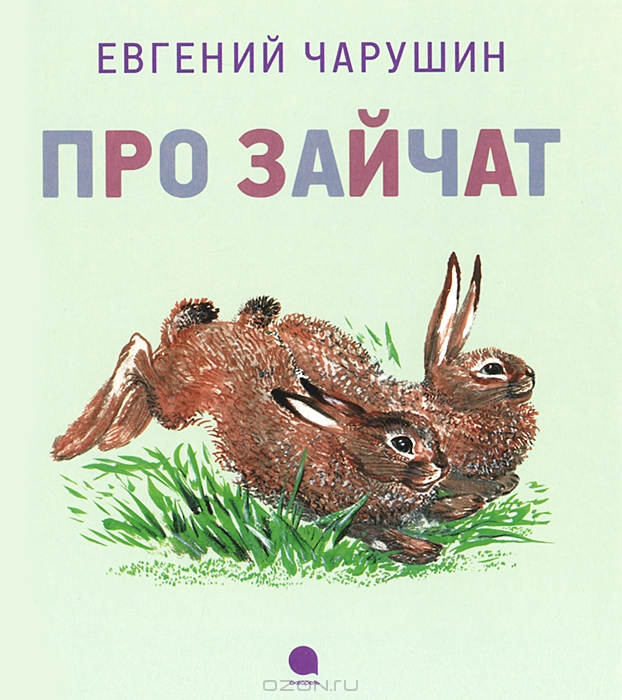 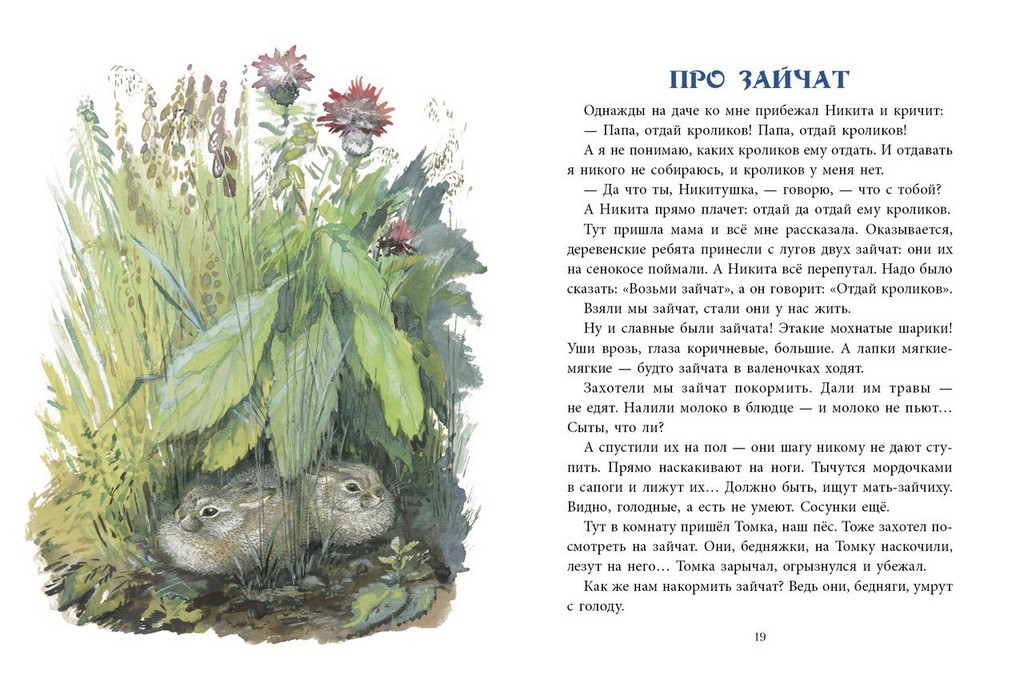 